Publicado en Valencia el 01/04/2020 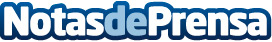 ASACOVID, Asociación de Afectados por el Coronavirus nace con el fin de defender a las víctimas del COVID-19ASACOVID-19, comienza su andadura con el apoyo de Aliter Abogados, con el firme objetivo de asesorar y dar respuesta a los diferentes casos de quienes se hayan podido ver directamente perjudicados por la enfermedad y sus consecuencias, fruto de las deficiencias que en la gestión de la crisis se evalúe que hayan podido existir a nivel de prevención, contención o adopción de las medidas más adecuadas para evitar su expansión, iniciando las acciones legales más adecuadas frente a sus responsables en cada casoDatos de contacto:Mª Teresa Hidalgo961349377Nota de prensa publicada en: https://www.notasdeprensa.es/asacovid-asociacion-de-afectados-por-el_1 Categorias: Nacional Derecho Sociedad Madrid Cataluña Andalucia Valencia http://www.notasdeprensa.es